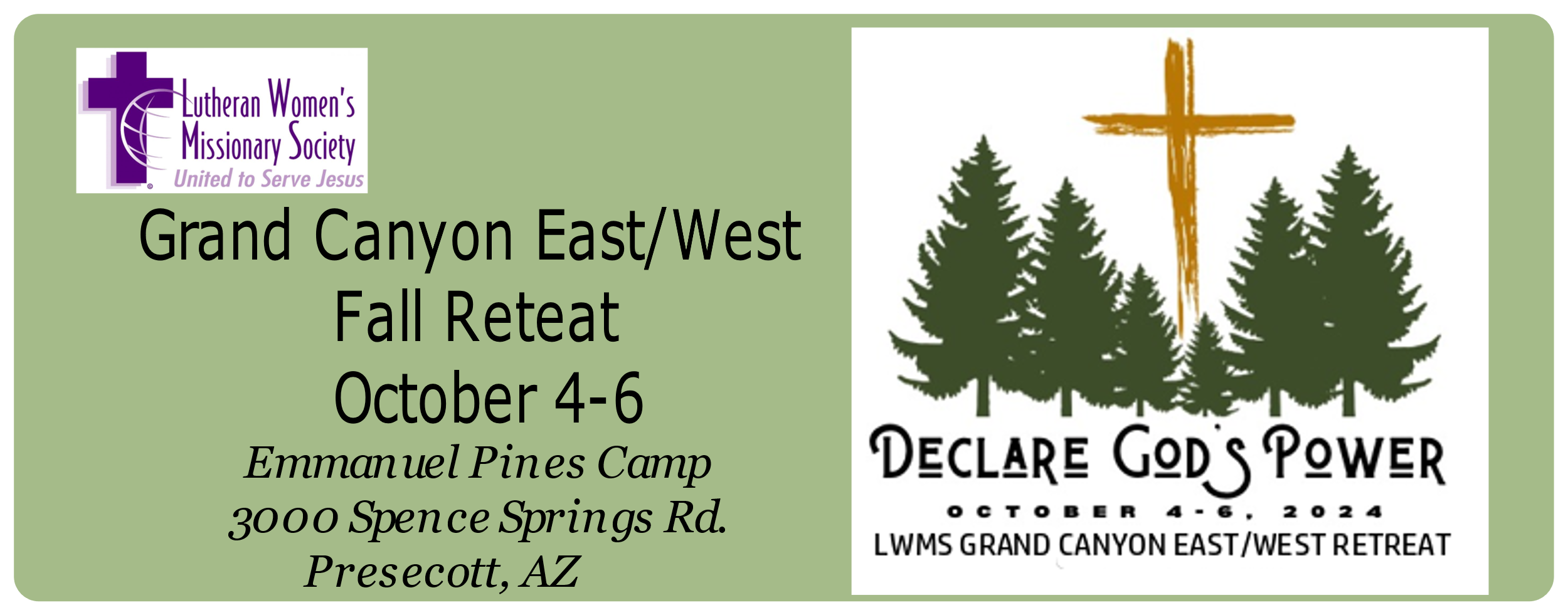 Online payment and registration available at grandcanyonlwms.org/retreat/The retreat fee includes 2 nights of lodging, 2 breakfasts, one lunch, and 2 dinners.  Bring bed sheets, pillow, towels and toiletries.  Check-in begins at 3:00 pm.Name: ______________________________________________________________Address: ____________________________________________________________               ______________________________________________________________Phone: ______________________________________________________ email: _______________________________________________________Home Congregation: _________________________________________________ City, State      _________________________________________________________Registration Fee:_______________   Retreat Working Fund: _______________If possible, please donate toward our LWMS circuit board's working fund.  These funds will be used to help defray costs related to our 2024 Fall retreat.  If more funds are collected than required, the additional fund will be given to the chosen freewill offering project. Check Amount Paid: _______________________________Each of the bunk rooms sleeps 6-8 people.  If you have a special request for roommate(s) please list their names below. ________________________________________________________________________________________________________________________________ Allergies/Food restrictions: ________________________________________Mail registration to:	 Barb Mork                                          	13519 N. Garlenda Way                                             Oro Valley, AZ  85755